ISTITUTO COMPRENSIVO “G. SOLARI” 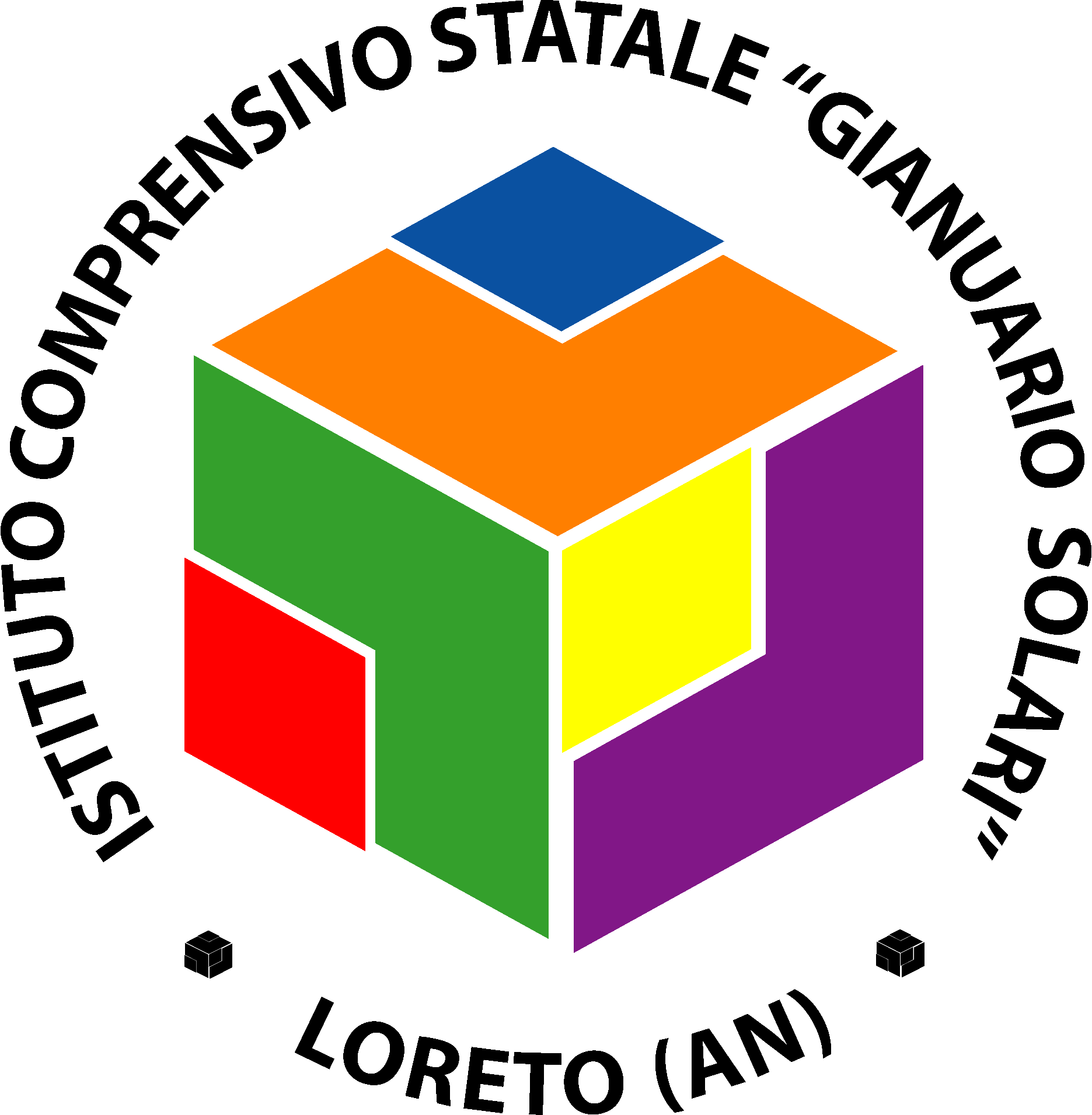 LORETO (AN)Prot. n. SCHEDA  DI  SINTESI  - PROGETTI  PTOFa.s. 2019-2020TITOLO DEL PROGETTO:  DOCENTE REFERENTE:  DOCENTI COINVOLTI: ORDINE/I DI SCUOLA INTERESSATO/I: (1)Progetto di Istituto Progetto di ordine - InfanziaProgetto di ordine -  PrimariaProgetto di ordine -  Secondaria di I GradoSingola Scuola ____________________  Classe/i Sezione/i coinvolta/e ________________AREA DI INTERVENTO: (3)Accoglienza ed inclusionePotenziamento dell’autonomia personaleSviluppo delle competenze di cittadinanza (recupero, consolidamento, potenziamento)Continuità educativaPrevenzione del disagioAmpliamento dell’Offerta formativa (didattica innovativa …)TEMPI: (4)anno scolasticoprimo quadrimestresecondo quadrimestredurata bimestraledurata mensileATTIVITÀ PREVISTE (elenco e breve descrizione):RISORSE UMANE:PERSONALE DOCENTE: (5)Docenti coinvolti:in orario curricolarein orario di servizioin orario aggiuntivo da retribuire con le risorse del FIS o altre risorse da specificarein orario aggiuntivo da recuperare nei tempi e nei modi concordati con il Responsabile di plesso, previa autorizzazione del DirigentePERSONALE ESTERNO ALLA SCUOLA: (6)Esperti coinvolti:a titolo volontario, senza retribuzione alcunada retribuire con contributo di privati (Enti, famiglie …)da retribuire con finanziamento del MIUR o altro Ente pubblico RISORSE MATERIALI per le quali si richiede un finanziamento secondo il preventivo di spesa allegato - (elenco):RISULTATI ATTESI - Raggiungimento delle finalità e degli Obiettivi previsti (elenco):Il/La docente responsabile _______________________________________________Data di approvazione:						                Visto DSNote:La casella “singola scuola” va barrata e completata, inserendo il nome del plesso interessato e delle classi coinvolte, solo nel caso in cui il Progetto non sia di Istituto o di ordine. Un Progetto va considerato di Istituto se coinvolge almeno due ordini di scuola. Le opzioni superflue possono essere cancellate.Indicare una sola Area di processo tra quelle individuate nel RAV e riportate nella Scheda; all’interno di ciascuna Area si possono selezionare più Obiettivi di processo. È possibile cancellare le Aree non interessate, eliminando le righe della tabella.Specificare l’Area di intervento prevalente in riferimento alla Mission di Istituto.(5)  (6)  È possibile cancellare le opzioni che non interessano.Entro e non oltre giovedì 10 ottobre c.a., ciascuna Scheda di Sintesi  va consegnata in Segreteria per il protocollo ed inviata per mail alla Prof.ssa Raffaela Anna Sanapo al seguente indirizzo:  raffaelaanna.sanapo@gmail.com Il mancato rispetto della scadenza sopra indicata potrebbe pregiudicare l’inserimento del Progetto nel PTOFAREA DI PROCESSO INTERESSATA: (2)OBIETTIVO/I DI PROCESSO PERSEGUITO/I:Curricolo, progettazione, valutazione ed autovalutazionePromuovere la progettazione di percorsi di arricchimento dell’Offerta Formativa coerenti con i bisogni rilevati e l’acquisizione dei saperi previsti dalle Indicazioni e Linee Guida NazionaliAmbiente di apprendimentoPotenziare la dimensione laboratoriale dell’apprendimento anche attraverso l’uso di metodologie innovative per favorire la progettualità, la ricerca di soluzioni personali e l’operativitàValorizzare l’educazione interculturale ed alla paceSostenere l’assunzione di responsabilità e la consapevolezza dei diritti e dei doveriInclusione e differenziazioneOrganizzare pratiche innovative inclusive nelle ore di potenziamentoProgettare percorsi finalizzati alla valorizzazione dei talenti e al potenziamento delle eccellenzeProgrammare attività di sostegno linguistico per stranieri, creando sinergie con vari soggetti del territorioContinuità e orientamentoMigliorare le pratiche di passaggio tra i vari ordini scolasticiValorizzare un sistema di orientamento dell'individuo come persona, studente, cittadinoORE PREVENTIVATEORE PREVENTIVATEELENCO DEI NOMINATIVIdi insegnamentodi non insegnamento1)2)3)4)NOMINATIVIORE PREVENTIVATE1)2)3)4)